                            NABVFC Symposium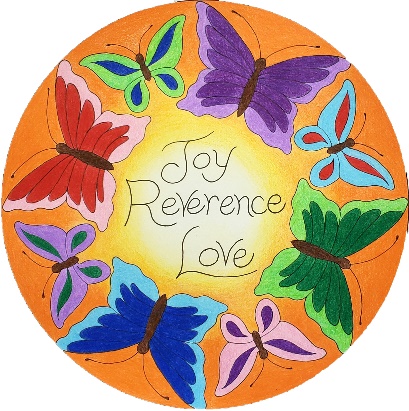                   Hosted by Mount St. Scholastica                                                          Atchison, KS   66002-2724      			       May 2-6, 2019Please plan to arrive at the monastery by 4:00 p.m. on Monday, May 2 if possible.  Evening prayer will begin at 5:15 with evening meal immediately following. Name (s)          ___________________________________________________________		________________________________________________________________________________________________________________________By air at the Kansas City, MCI airport (Kansas City, MO)The monastery is about one hour from the airport.  Please include $20 extra with the registration fees if transportation is needed to and from the airport. ($10 if transportation is only needed one way)By carI/We hope to drive and arrive at approximately: Date/Time: ____________________________I/We will need driving directions: ______ YES     ________ NO                                             May 6, 2022  Please return this form by April 1, 2022; completed forms may be emailed.Sr. Patricia Seipel, OSB801 South 8th Street Atchison, KS  66002-2724913-370-2402patricia@mountosb.org DATEAIRLINE & FLT #ARR TIME INDDATEAIRLINE & FLT #DEPARTURE TIME IND